Kentucky School for the Blind Charitable Foundation
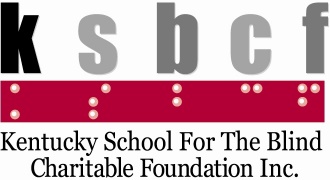 WILL EVANS SCHOLARSHIP GUIDELINES
Requirements for Submission of Scholarship Applications: 
Application Deadline: Applications are due no later than July 1 of each year.
To be eligible for consideration, the applicant must meet the Kentucky Office for the Blind criteria for educational or vocational services.
Applicant must be blind or visually impaired and a current resident of Kentucky.
The Will Evans Scholarship is for up to $2,000 and is to be used toward expenses associated with obtaining post-secondary education or vocational training.
Students may reapply each fiscal year (July 1 – June 30) for up to five years.Applicants Must Submit the Following Documents with the Application:School transcripts must be provided with the application.
Letters of recommendation are required from school personnel or from the applicant’s
Kentucky Office for the Blind counselor.Incomplete applications and/or applications without
supporting documents will be returned.Kentucky School for the Blind Charitable Foundation
WILL EVANS SCHOLARSHIP APPLICATIONName: 	      Birth Date: Home Address: 	   County:     City:    State:     Zip: Phone: (home)   (work) (cell)                             E-mail address: Eye Condition / Acuity: High School Applicant:School/Program (currently attending): Anticipated date of graduation/completion:  	GPA: School/program you will be attending next year: Have you been accepted by the above school/program?    YES    NO
Course of Study (goals): College/Vocational Applicant:School/Program (currently attending): Anticipated date of graduation/completion:  	GPA: Course of Study (goals): Are you a client of the Office for the Blind (OFB)?   YES    NOIf YES, please list the name of your OFB counselor: 
Has funding been requested from any other source?      YES    NOIf yes, list the organizations or agencies to which you requested funding:
What is the status?   Pending	  Funded (Amount $)         Not FundedIf not funded, please list the reason for denial of funding: Please list any special achievements and awards: Extra-curricular activities and volunteerism:Please include any leadership roles in which you served:Briefly state how this scholarship will assist your educational goals:I hereby state that I answered the above information accurately and to the best of my ability.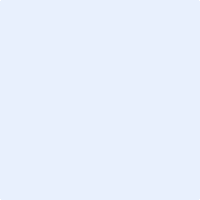 _____________________________________				_______________________
Signature of Applicant							Date
 Please submit this application to: 

 Kentucky School for the Blind Charitable Foundation		Fax: (502) 897-3194
 Attn: Will Evans Scholarship Committee				E-mail: mbrown@ksbcf.org 
 214 Haldeman Avenue						
 Louisville, Kentucky 40206					Phone: (502) 897-3990
